Evaluations of action and inaction decision-makers in risky decisions resulting in negative outcomes: Inaction agents are preferred to and perceived as more competent and normative than action agentsSupplementaryOpen Science disclosuresProcedure and data disclosures Data collectionData collection was completed before analyzing the data.Conditions reportingAll collected conditions are reported.Data exclusionsDetails are reported in the materials section of this documentVariables reportingAll variables collected for this study are reported and included in the provided data. Power-analysisStudy 1a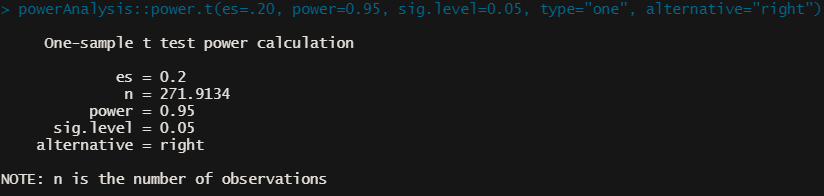 Study 1b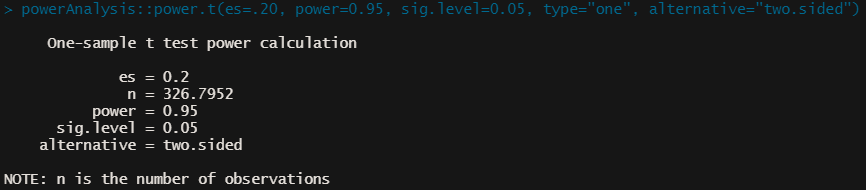 Study 2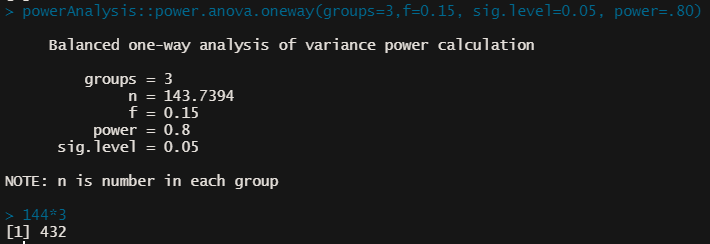 TablesTable S1Studies 1a/1b: Summary of one-sample t-tests Note. t = one sample t-test against M = 0, df = degree of freedom, all ps <.001, d = Cohen’s d, 
95% CI = 95% confidence interval around Cohen’s d.Table S2Study 2: Summary of one-sample t-tests Note. t = one sample t-test against M = 0, df = degree of freedom, all ps <.001, d = Cohen’s d, 
95% CI = 95% confidence interval around Cohen’s d.Table S3Study 2: Correlations table Note. N = 460. r = Pearson’s correlation. All measures were between -5 (Paul, Inaction) and +5 (George, Action). Values in brackets represent 95% interval confidence for Pearson’s r. Table S4Study 2: Experimental designFiguresFigure S1Study 1a: Distribution plots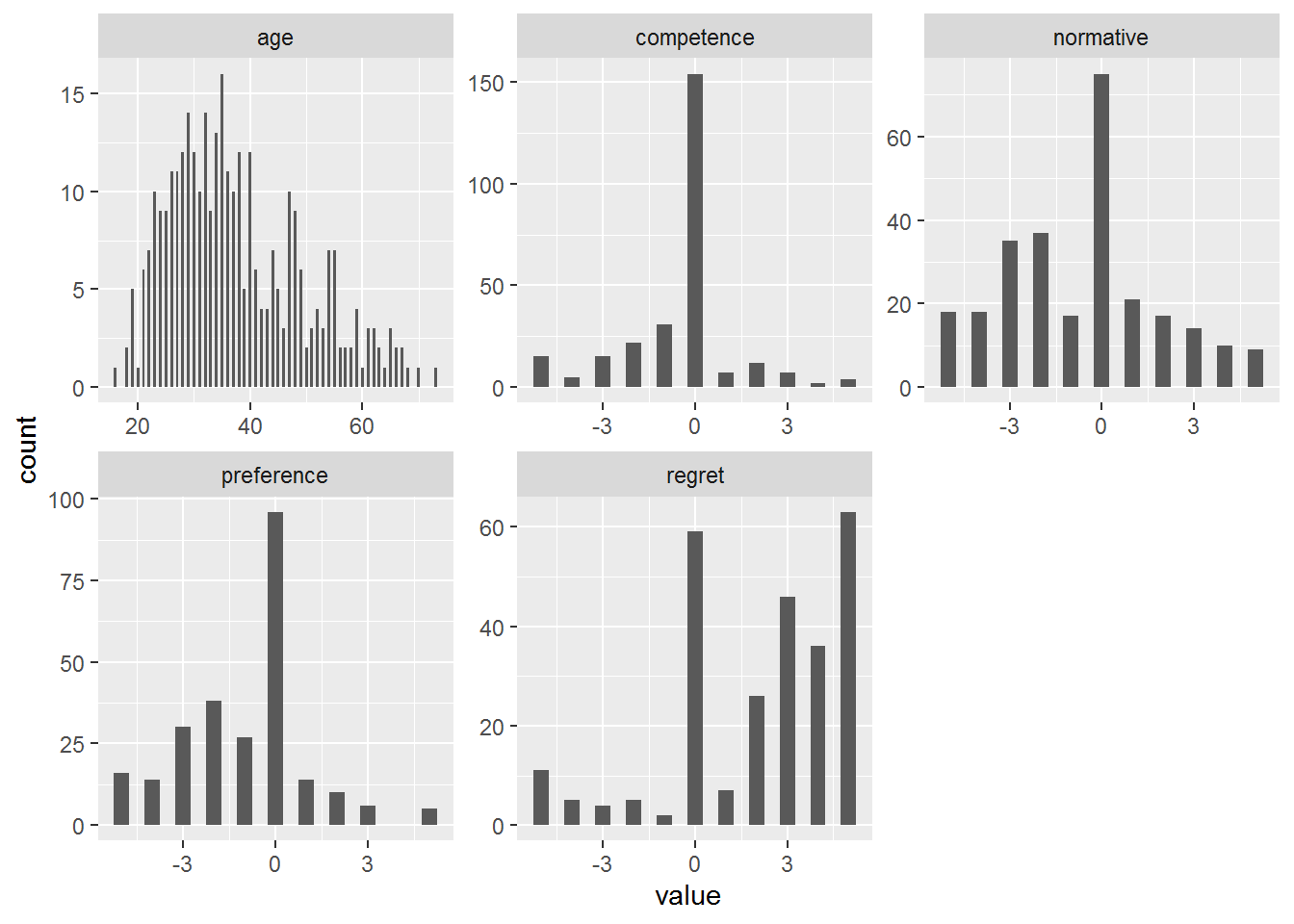 Figure S2Study 1b: descriptives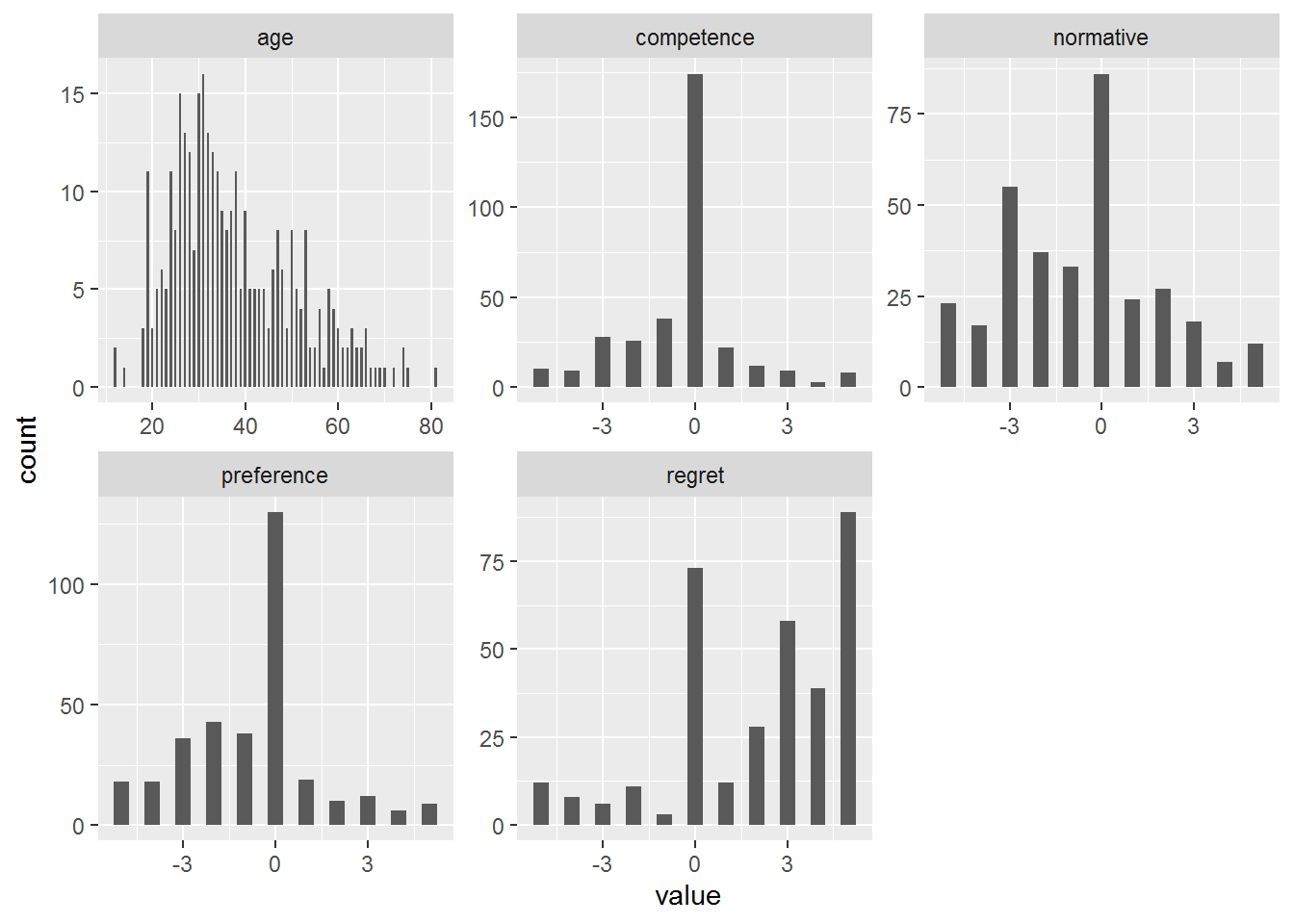 Figure S3Study 2 descriptives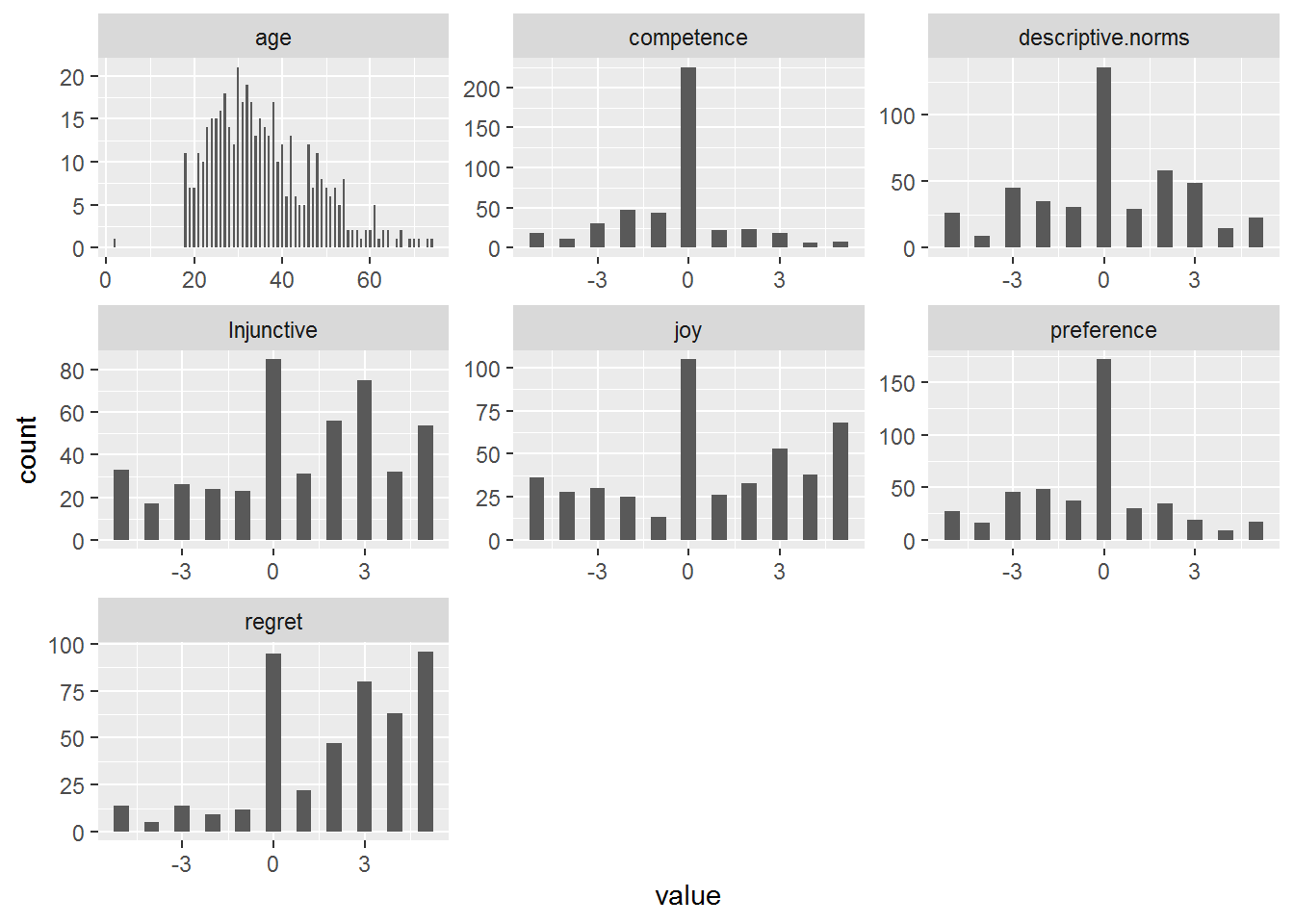 Figure S4Study 1a: Correlations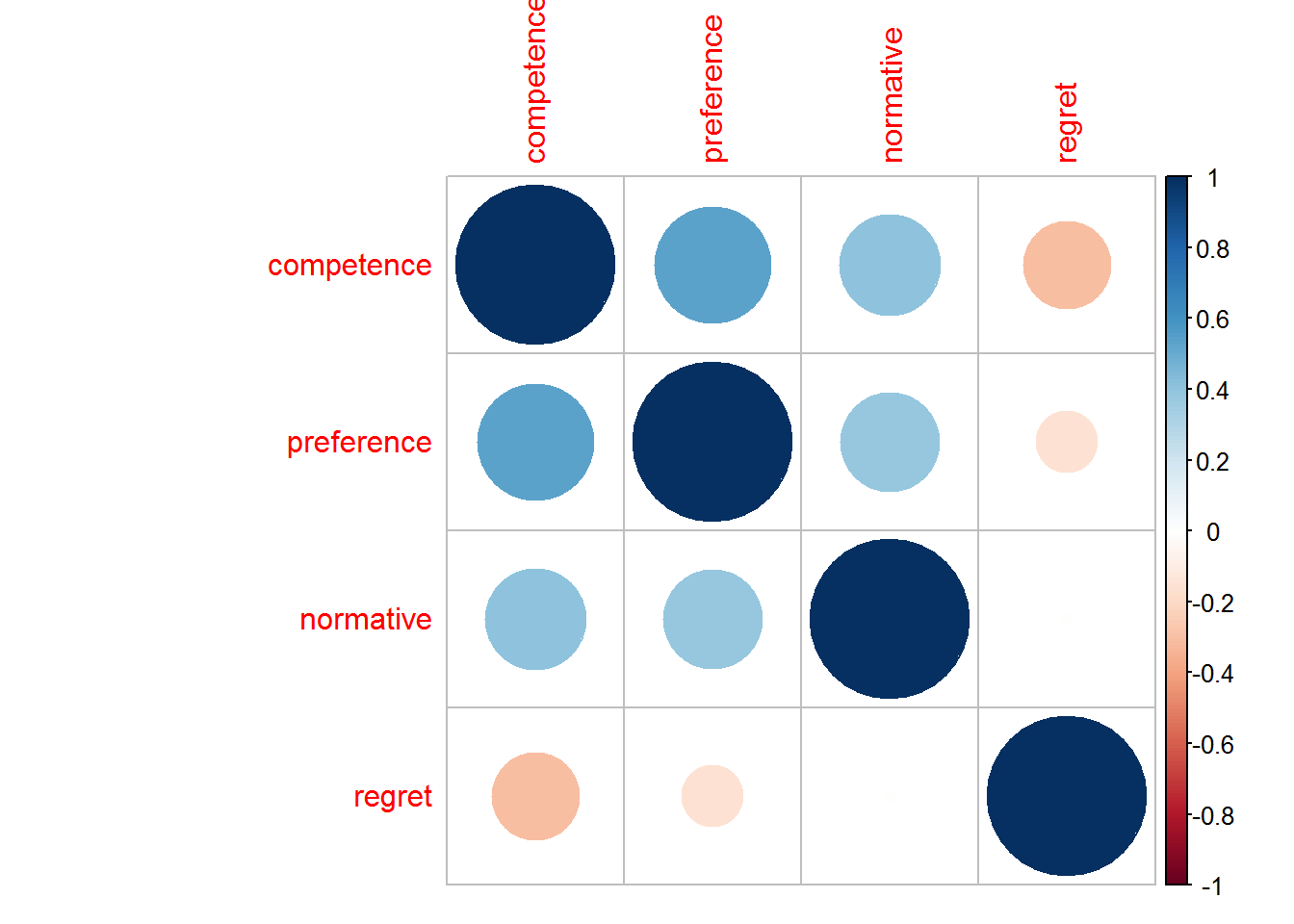 Figure S5Study 1a: Correlations 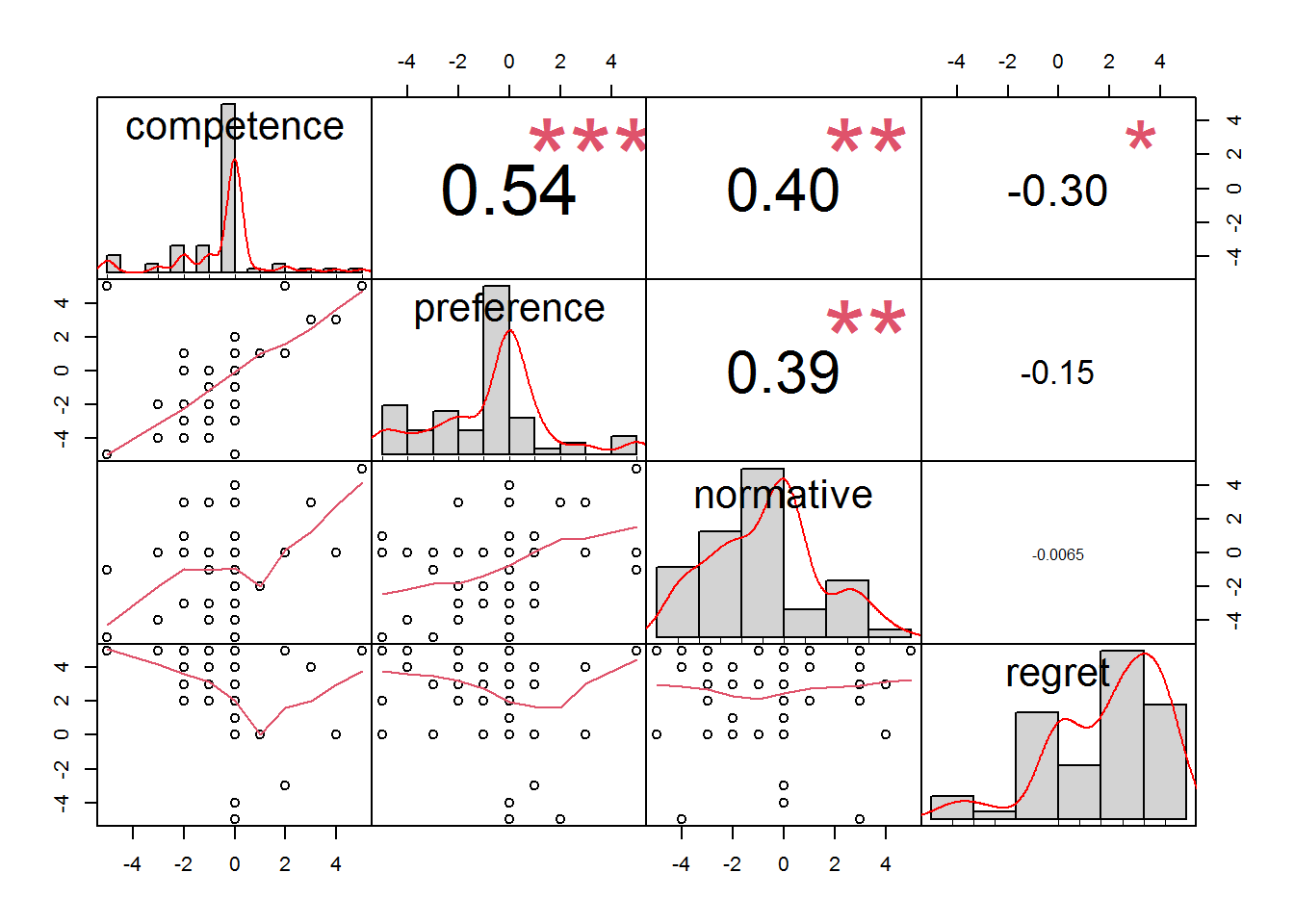 Figure S6Study 1b: Correlations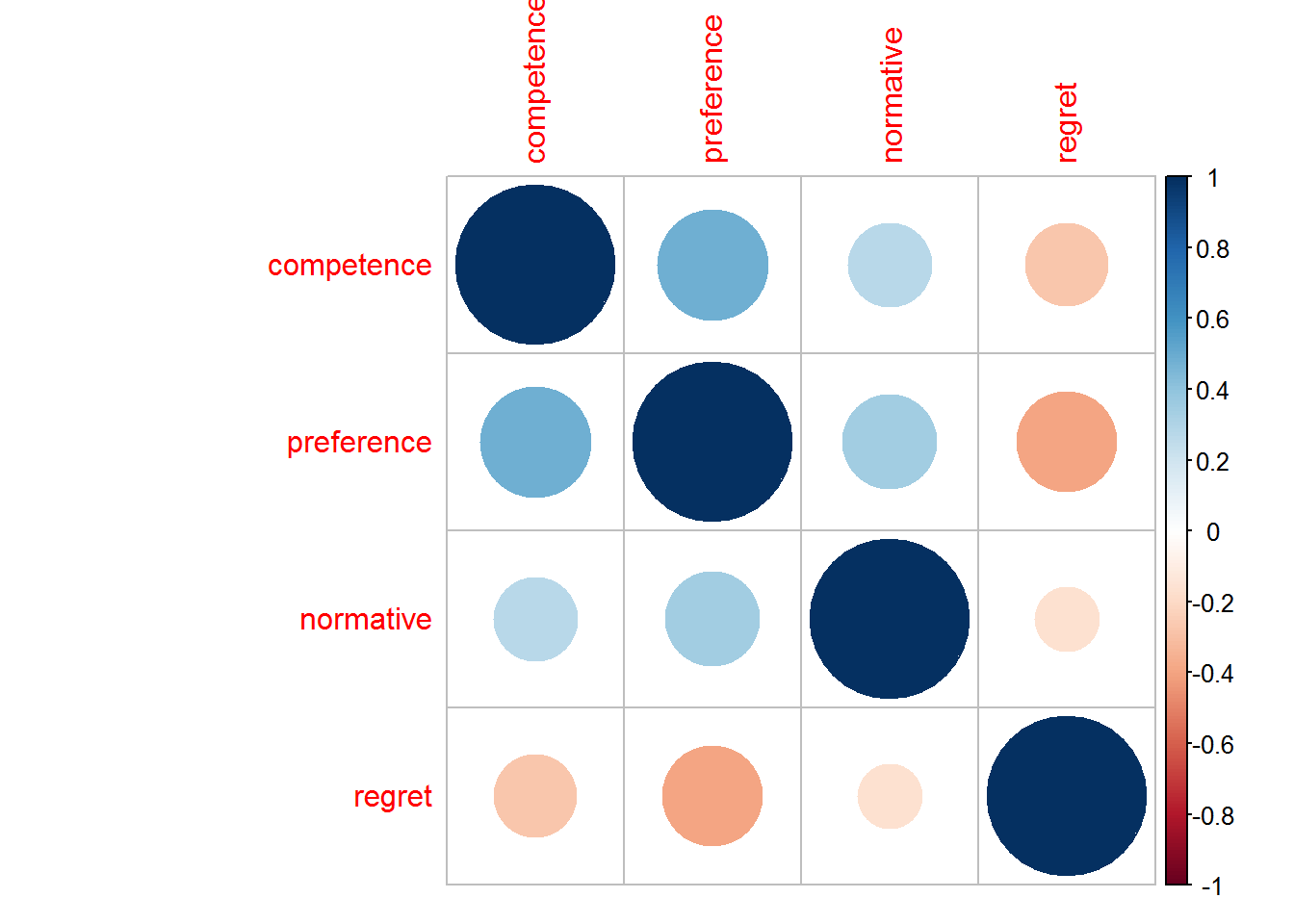 Figure S7Study 1b: Correlations 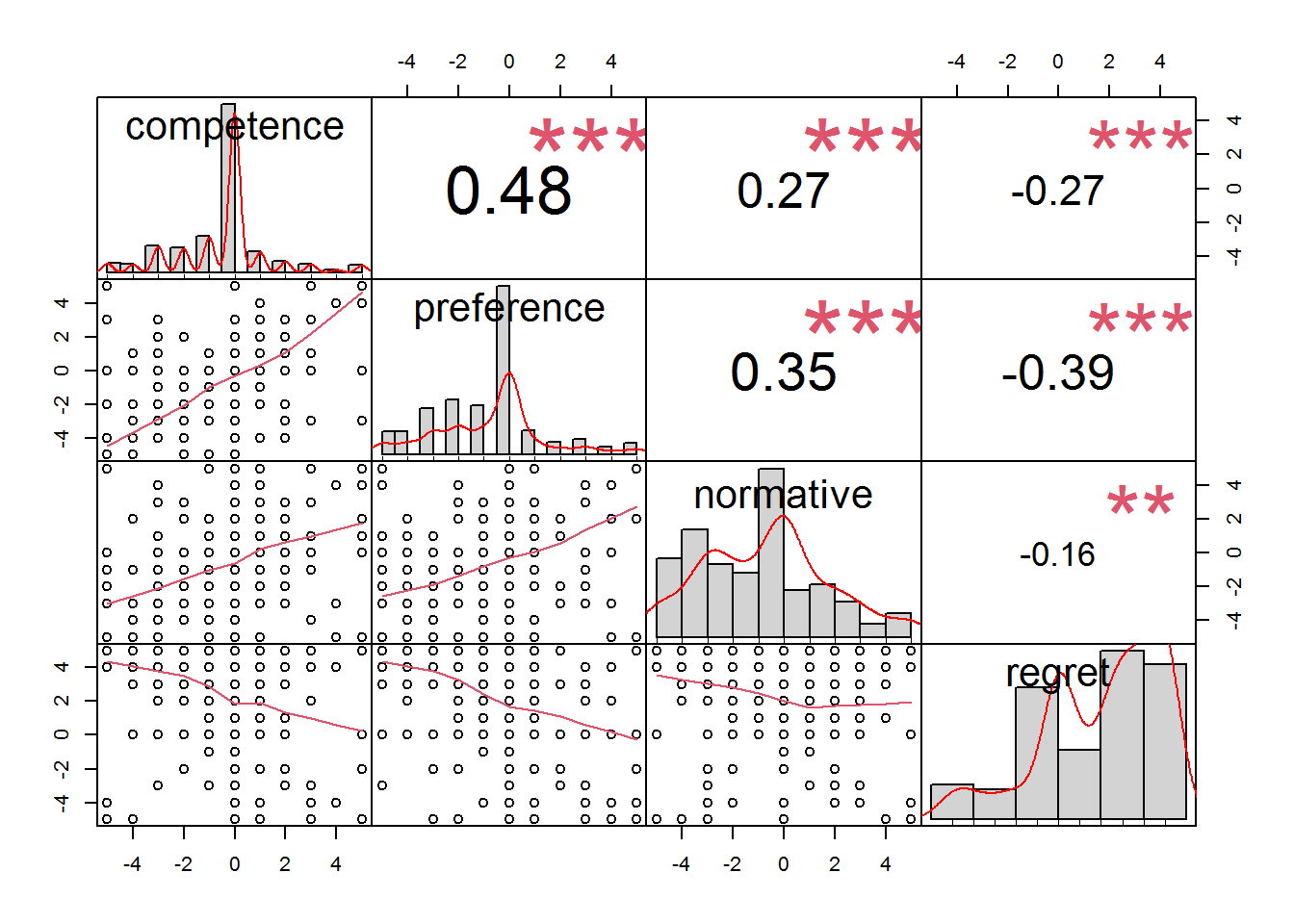 Figure S8Study 2: Correlations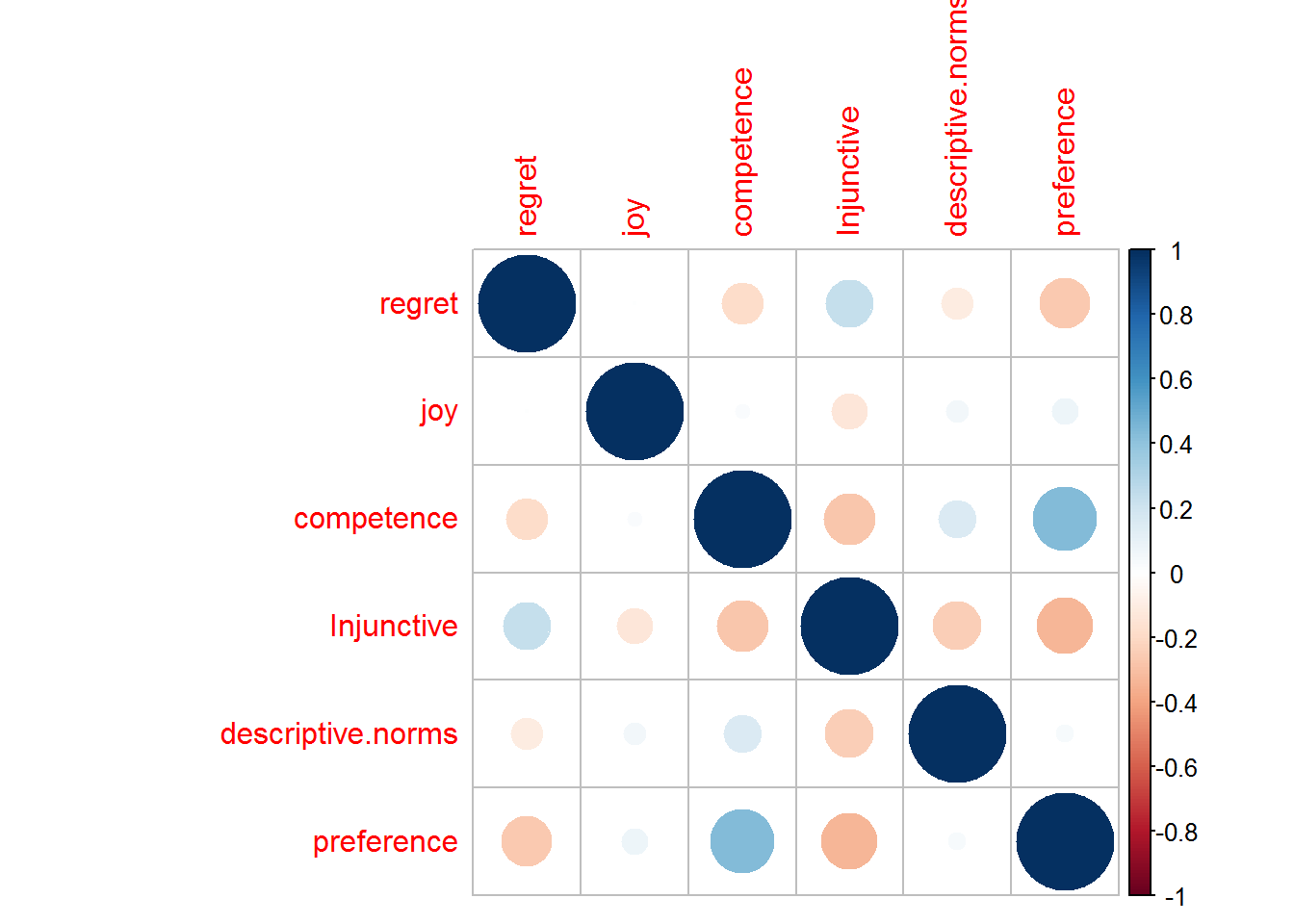 Figure S9Study 2: Correlations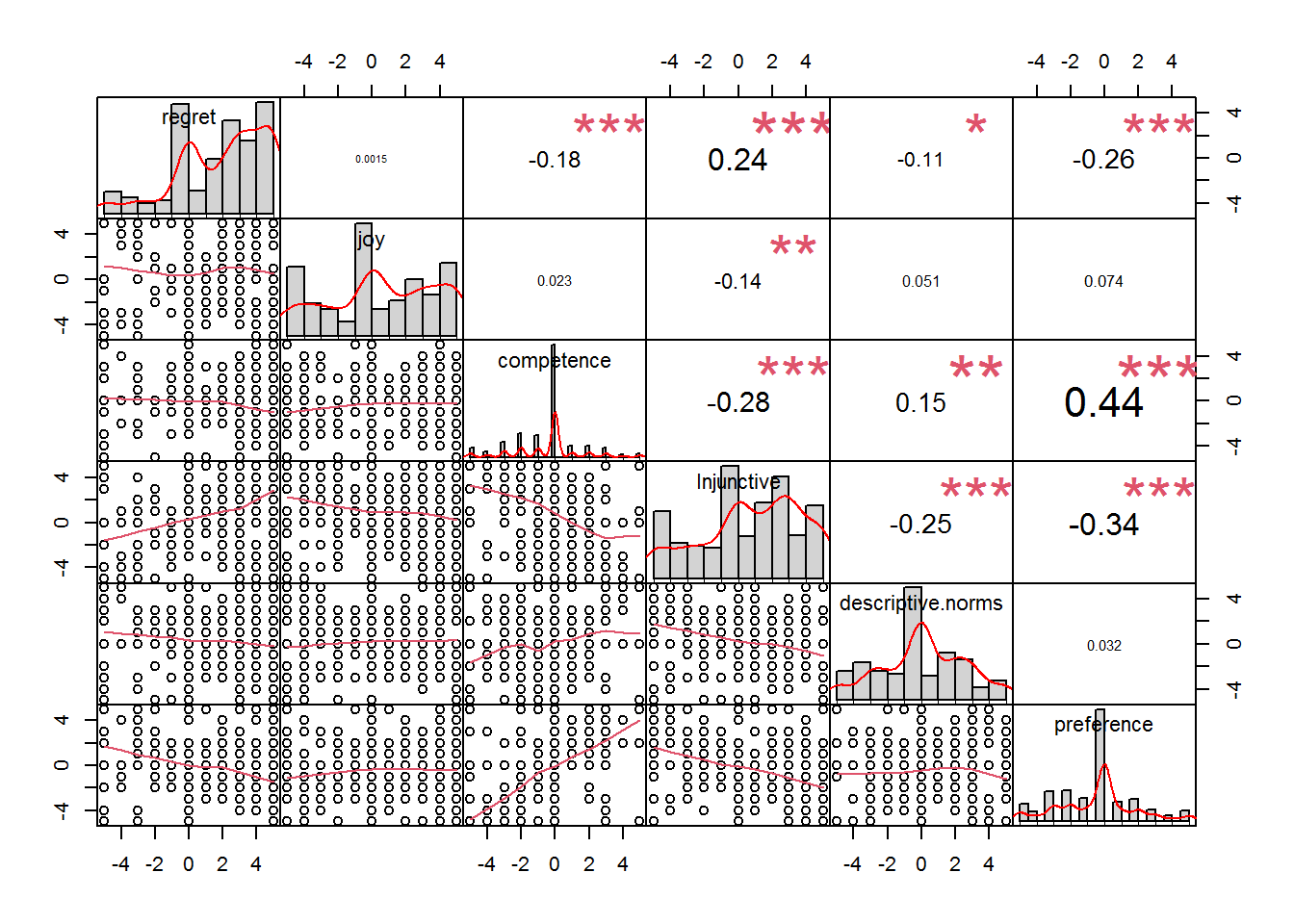 One-way ANOVA Study 2The ANOVA revealed a difference between the three priors for preference, a difference between control + positive priors vs. negative prior for competence and injunctive norms, and no differences for descriptive norms, regret and joy.One-Way ANOVA Post Hoc TestsReferenceAchim Zeileis and Gabor Grothendieck (2005). zoo: S3 Infrastructure for Regular and Irregular Time Series. Journal of Statistical Software, 14(6), 1-27. doi:10.18637/jss.v014.i06Brian G. Peterson and Peter Carl (2020). PerformanceAnalytics: Econometric Tools for Performance and Risk Analysis. R package version 2.0.4. https://CRAN.R-project.org/package=PerformanceAnalyticsFrank E Harrell Jr, with contributions from Charles Dupont and many others. (2021). Hmisc: Harrell Miscellaneous. R package version 4.5-0. https://CRAN.R-project.org/package=HmiscH. Wickham. ggplot2: Elegant Graphics for Data Analysis. Springer-Verlag New York, 2016.Hadley Wickham (2019). stringr: Simple, Consistent Wrappers for Common String Operations. R package version 1.4.0. https://CRAN.R-project.org/package=stringrHadley Wickham (2021). forcats: Tools for Working with Categorical Variables (Factors). R package version 0.5.1. https://CRAN.R-project.org/package=forcatsHadley Wickham (2021). tidyr: Tidy Messy Data. R package version 1.1.3. https://CRAN.R-project.org/package=tidyrHadley Wickham and Jim Hester (2020). readr: Read Rectangular Text Data. R package version 1.4.0. https://CRAN.R-project.org/package=readrHadley Wickham, Romain François, Lionel Henry and Kirill Müller (2021). dplyr: A Grammar of Data Manipulation. R package version 1.0.6. https://CRAN.R-project.org/package=dplyrJeffrey A. Ryan and Joshua M. Ulrich (2020). xts: eXtensible Time Series. R package version 0.12.1. https://CRAN.R-project.org/package=xtsKirill Müller and Hadley Wickham (2021). tibble: Simple Data Frames. R package version 3.1.2. https://CRAN.R-project.org/package=tibbleLionel Henry and Hadley Wickham (2020). purrr: Functional Programming Tools. R package version 0.3.4. https://CRAN.R-project.org/package=purrrLong JA (2020). _jtools: Analysis and Presentation of Social Scientific Data_. Rpackage version 2.1.0, <URL: https://cran.r-project.org/package=jtools>.Makowski, D., Ben-Shachar, M.S., Patil, I. & Lüdecke, D. (2020). Automated Results Reporting as a Practical Tool to Improve Reproducibility and Methodological Best Practices Adoption. CRAN. Available from https://github.com/easystats/report. doi: .Max Kuhn, Simon Jackson and Jorge Cimentada (2020). corrr: Correlations in R. R package version 0.4.3. https://CRAN.R-project.org/package=corrrOlivoto, T., and Lúcio, A.D. (2020). metan: an R package for multi-environment trial analysis. Methods Ecol Evol. 11:783-789 doi:10.1111/2041-210X.13384Patil, I. (2018). Visualizations with statistical details: The 'ggstatsplot' approach. PsyArxiv. doi:10.31234/osf.io/p7mkuR Core Team (2020). R: A language and environment for statistical computing. R Foundation for Statistical Computing, Vienna, Austria. URL https://www.R-project.org/.Revelle, W. (2020) psych: Procedures for Personality and Psychological Research, Northwestern University, Evanston, Illinois, USA, https://CRAN.R-project.org/package=psych Version = 2.1.3,.Sarkar, Deepayan (2008) Lattice: Multivariate Data Visualization with R. Springer, New York. ISBN 978-0-387-75968-5Taiyun Wei and Viliam Simko (2021). R package "corrplot": Visualization of a Correlation Matrix (Version 0.89). Available from https://github.com/taiyun/corrplotTherneau T (2021). _A Package for Survival Analysis in R_. R package version 3.2-11,<URL: https://CRAN.R-project.org/package=survival>.Wickham et al., (2019). Welcome to the tidyverse. Journal of Open Source Software, 4(43), 1686, https://doi.org/10.21105/joss.01686Zeileis A, Croissant Y (2010). “Extended Model Formulas in R: Multiple Parts andMultiple Responses.” _Journal of Statistical Software_, *34*(1), 1-13. doi:10.18637/jss.v034.i01 (URL: https://doi.org/10.18637/jss.v034.i01).Variabletdfpd95% CIStudy 1a (n = 339)Study 1a (n = 339)Study 1a (n = 339)Study 1a (n = 339)Study 1a (n = 339)Study 1a (n = 339)Preference-7.73255<.001-0.48[-0.61, -0.35]Competence-4.51273<.001-0.27[-0.39, -0.15]Normative-4.26270<.001-0.26[-0.38, -0.14]Regret12.71263<.0010.78[0.64, 0.92]Study 1b (n = 339)Study 1b (n = 339)Study 1b (n = 339)Study 1b (n = 339)Study 1b (n = 339)Study 1b (n = 339)Preference-6.29338<.001-0.34[-0.45, -0.23]Competence-4.00338<.001-0.22[-0.33, -0.11]Normative-5.16338<.001-0.28[-0.39, -0.17]Regret14.01338<.0010.76[0.64, 0.88]Variabletdfpd95% CIPreference-3.91455<.001-0.18[-0.28, -0.09]Competence-4.33453<.001-0.20[-0.30, -0.11]Descriptive norms1.21455.230.06[-0.04, 0.15]Injunctive norms6.13455<.0010.29[0.19, 0.38]Regret16.71456<.0010.78[0.68, 0.89]Joy4.45454<.0010.21[0.12, 0.30]VariablesPreferencePreferenceCompetenceCompetenceDescriptive normsDescriptive normsInjunctive normsInjunctive normsRegretRegretJoyJoyrprprprprprpPreference.44 [.35, .50]<.001.03 [-.07, .14].49-.34 [-.42, -.26] <.001 -.27 [-.35, -.18]<.001.07 [-.03, .17].12Competence.15 [.06, .25].001-.28 [-.37, -.20]<.001 -.19 [-.28, -.09]<.001.01 [-.09, .12].63Descriptive 
norms-.25 [-.33, -.16]< .001-.11 [-.21, -.01]0.02.06 [-.05, .16].28Injunctive 
norms.24 [.16, .33]<.001-.15 [-.24, -.05].004Regret.00 [-.10, .11].97JoyIV: No prior 
(control / replication) Paul and George are two financial advisors. In the past, Paul invested his client's money in stocks in Company A and George invested his client's money in Company B.IV: Negative prior outcomesPaul and George are two financial advisors. In the past, Paul invested his client's money in stocks in Company A, and these investments usually lost money for the clients. George invested his client's money in Company B, and these investments usually lost money for the clients.IV: Positive priorPaul and George are two financial advisors. In the past, Paul invested his client's money in stocks in Company A, and these investments were usually profitable for the clients. George invested his client's money in Company B, and these investments were usually profitable for the clients.Manipulation check"To what extent do you expect Paul and George to change their investment behavior in the future? 
(-5 = definitely not changed their behavior, 5 = definitely changed their behavior)."Manipulation check"To what extent do you expect Paul and George to change their investment behavior in the future? 
(-5 = definitely not changed their behavior, 5 = definitely changed their behavior)."Manipulation check"To what extent do you expect Paul and George to change their investment behavior in the future? 
(-5 = definitely not changed their behavior, 5 = definitely changed their behavior)."Manipulation check"To what extent do you expect Paul and George to change their investment behavior in the future? 
(-5 = definitely not changed their behavior, 5 = definitely changed their behavior)."ScenarioPaul has continued to invest his client’s money in stocks in company A. During the past year he considered switching to stock in company B, but he decided against it. He now finds out that his client would have been better off by £1.2 million if he had switched to the stock of company B. George has not continued to invest his client’s money in stocks in company B. During the past year he switched to stock in company A. He now finds out that his client would have been better off by £1.2 million if he had kept his stock in Company B.ScenarioPaul has continued to invest his client’s money in stocks in company A. During the past year he considered switching to stock in company B, but he decided against it. He now finds out that his client would have been better off by £1.2 million if he had switched to the stock of company B. George has not continued to invest his client’s money in stocks in company B. During the past year he switched to stock in company A. He now finds out that his client would have been better off by £1.2 million if he had kept his stock in Company B.ScenarioPaul has continued to invest his client’s money in stocks in company A. During the past year he considered switching to stock in company B, but he decided against it. He now finds out that his client would have been better off by £1.2 million if he had switched to the stock of company B. George has not continued to invest his client’s money in stocks in company B. During the past year he switched to stock in company A. He now finds out that his client would have been better off by £1.2 million if he had kept his stock in Company B.ScenarioPaul has continued to invest his client’s money in stocks in company A. During the past year he considered switching to stock in company B, but he decided against it. He now finds out that his client would have been better off by £1.2 million if he had switched to the stock of company B. George has not continued to invest his client’s money in stocks in company B. During the past year he switched to stock in company A. He now finds out that his client would have been better off by £1.2 million if he had kept his stock in Company B.Dependent variablesOrders presentation were randomized. Scale: -5 = Definitely Paul who decided not to switch; 5 Definitely George who decided to switch.PreferenceWhich advisor – Paul or George – would you prefer to hire in the future? CompetenceWhich advisor – Paul or George – is more competent? Descriptive normsWhose behavior – Paul’s or George’s – is more common among financial advisors? Injunctive normsWhose behavior – Paul’s or George’s – will be more criticized among financial advisors?RegretWhich advisor – Paul or George – regrets their decision more?JoyWhich advisor – Paul or George - would have been likely to experience more joy if things had gone well?Dependent variablesOrders presentation were randomized. Scale: -5 = Definitely Paul who decided not to switch; 5 Definitely George who decided to switch.PreferenceWhich advisor – Paul or George – would you prefer to hire in the future? CompetenceWhich advisor – Paul or George – is more competent? Descriptive normsWhose behavior – Paul’s or George’s – is more common among financial advisors? Injunctive normsWhose behavior – Paul’s or George’s – will be more criticized among financial advisors?RegretWhich advisor – Paul or George – regrets their decision more?JoyWhich advisor – Paul or George - would have been likely to experience more joy if things had gone well?Dependent variablesOrders presentation were randomized. Scale: -5 = Definitely Paul who decided not to switch; 5 Definitely George who decided to switch.PreferenceWhich advisor – Paul or George – would you prefer to hire in the future? CompetenceWhich advisor – Paul or George – is more competent? Descriptive normsWhose behavior – Paul’s or George’s – is more common among financial advisors? Injunctive normsWhose behavior – Paul’s or George’s – will be more criticized among financial advisors?RegretWhich advisor – Paul or George – regrets their decision more?JoyWhich advisor – Paul or George - would have been likely to experience more joy if things had gone well?Dependent variablesOrders presentation were randomized. Scale: -5 = Definitely Paul who decided not to switch; 5 Definitely George who decided to switch.PreferenceWhich advisor – Paul or George – would you prefer to hire in the future? CompetenceWhich advisor – Paul or George – is more competent? Descriptive normsWhose behavior – Paul’s or George’s – is more common among financial advisors? Injunctive normsWhose behavior – Paul’s or George’s – will be more criticized among financial advisors?RegretWhich advisor – Paul or George – regrets their decision more?JoyWhich advisor – Paul or George - would have been likely to experience more joy if things had gone well?One-Way ANOVA (Fisher's)One-Way ANOVA (Fisher's)One-Way ANOVA (Fisher's)One-Way ANOVA (Fisher's)One-Way ANOVA (Fisher's)One-Way ANOVA (Fisher's)One-Way ANOVA (Fisher's)One-Way ANOVA (Fisher's)One-Way ANOVA (Fisher's)One-Way ANOVA (Fisher's)FFdf1df1df2df2ppPreference24.2452450< .001Competence17.6082448< .001Descriptive norms0.47624500.621Injunctive norms17.5472450< .001Regret1.79924510.167Joy2.11524490.122Tukey Post-Hoc Test – preferenceTukey Post-Hoc Test – preferenceTukey Post-Hoc Test – preferenceTukey Post-Hoc Test – preferenceTukey Post-Hoc Test – preferenceTukey Post-Hoc Test – preferenceTukey Post-Hoc Test – preferenceTukey Post-Hoc Test – preferenceTukey Post-Hoc Test – preferenceTukey Post-Hoc Test – preference1122331Mean difference—0.762**-0.957***t-value—3.04-3.74df—450450p-value—0.007< .0012Mean difference—-1.719***t-value—-6.96df—450p-value—< .0013Mean difference—t-value—df—p-value—Note. * p < .05, ** p < .01, *** p < .001Note. * p < .05, ** p < .01, *** p < .001Note. * p < .05, ** p < .01, *** p < .001Note. * p < .05, ** p < .01, *** p < .001Note. * p < .05, ** p < .01, *** p < .001Note. * p < .05, ** p < .01, *** p < .001Note. * p < .05, ** p < .01, *** p < .001Note. * p < .05, ** p < .01, *** p < .001Note. * p < .05, ** p < .01, *** p < .001Note. * p < .05, ** p < .01, *** p < .001Tukey Post-Hoc Test – competenceTukey Post-Hoc Test – competenceTukey Post-Hoc Test – competenceTukey Post-Hoc Test – competenceTukey Post-Hoc Test – competenceTukey Post-Hoc Test – competenceTukey Post-Hoc Test – competenceTukey Post-Hoc Test – competenceTukey Post-Hoc Test – competenceTukey Post-Hoc Test – competence1122331Mean difference—0.309-0.888***t-value—1.46-4.12df—448448p-value—0.309< .0012Mean difference—-1.197***t-value—-5.76df—448p-value—< .0013Mean difference—t-value—df—p-value—Note. * p < .05, ** p < .01, *** p < .001Note. * p < .05, ** p < .01, *** p < .001Note. * p < .05, ** p < .01, *** p < .001Note. * p < .05, ** p < .01, *** p < .001Note. * p < .05, ** p < .01, *** p < .001Note. * p < .05, ** p < .01, *** p < .001Note. * p < .05, ** p < .01, *** p < .001Note. * p < .05, ** p < .01, *** p < .001Note. * p < .05, ** p < .01, *** p < .001Note. * p < .05, ** p < .01, *** p < .001Tukey Post-Hoc Test – descriptive normsTukey Post-Hoc Test – descriptive normsTukey Post-Hoc Test – descriptive normsTukey Post-Hoc Test – descriptive normsTukey Post-Hoc Test – descriptive normsTukey Post-Hoc Test – descriptive normsTukey Post-Hoc Test – descriptive normsTukey Post-Hoc Test – descriptive normsTukey Post-Hoc Test – descriptive normsTukey Post-Hoc Test – descriptive norms1122331Mean difference—0.2700.2185t-value—0.9310.737df—450450p-value—0.6210.7412Mean difference—-0.0516t-value—-0.181df—450p-value—0.9823Mean difference—t-value—df—p-value—Note. * p < .05, ** p < .01, *** p < .001Note. * p < .05, ** p < .01, *** p < .001Note. * p < .05, ** p < .01, *** p < .001Note. * p < .05, ** p < .01, *** p < .001Note. * p < .05, ** p < .01, *** p < .001Note. * p < .05, ** p < .01, *** p < .001Note. * p < .05, ** p < .01, *** p < .001Note. * p < .05, ** p < .01, *** p < .001Note. * p < .05, ** p < .01, *** p < .001Note. * p < .05, ** p < .01, *** p < .001Tukey Post-Hoc Test – InjunctiveTukey Post-Hoc Test – InjunctiveTukey Post-Hoc Test – InjunctiveTukey Post-Hoc Test – InjunctiveTukey Post-Hoc Test – InjunctiveTukey Post-Hoc Test – InjunctiveTukey Post-Hoc Test – InjunctiveTukey Post-Hoc Test – InjunctiveTukey Post-Hoc Test – InjunctiveTukey Post-Hoc Test – Injunctive1122331Mean difference—-0.7181.17**t-value—-2.213.52df—450450p-value—0.0710.0012Mean difference—1.89***t-value—5.89df—450p-value—< .0013Mean difference—t-value—df—p-value—Note. * p < .05, ** p < .01, *** p < .001Note. * p < .05, ** p < .01, *** p < .001Note. * p < .05, ** p < .01, *** p < .001Note. * p < .05, ** p < .01, *** p < .001Note. * p < .05, ** p < .01, *** p < .001Note. * p < .05, ** p < .01, *** p < .001Note. * p < .05, ** p < .01, *** p < .001Note. * p < .05, ** p < .01, *** p < .001Note. * p < .05, ** p < .01, *** p < .001Note. * p < .05, ** p < .01, *** p < .001Tukey Post-Hoc Test – regretTukey Post-Hoc Test – regretTukey Post-Hoc Test – regretTukey Post-Hoc Test – regretTukey Post-Hoc Test – regretTukey Post-Hoc Test – regretTukey Post-Hoc Test – regretTukey Post-Hoc Test – regretTukey Post-Hoc Test – regretTukey Post-Hoc Test – regret1122331Mean difference—-0.2790.276t-value—-0.9400.913df—451451p-value—0.6150.6322Mean difference—0.555t-value—1.896df—451p-value—0.1413Mean difference—t-value—df—p-value—Note. * p < .05, ** p < .01, *** p < .001Note. * p < .05, ** p < .01, *** p < .001Note. * p < .05, ** p < .01, *** p < .001Note. * p < .05, ** p < .01, *** p < .001Note. * p < .05, ** p < .01, *** p < .001Note. * p < .05, ** p < .01, *** p < .001Note. * p < .05, ** p < .01, *** p < .001Note. * p < .05, ** p < .01, *** p < .001Note. * p < .05, ** p < .01, *** p < .001Note. * p < .05, ** p < .01, *** p < .001Tukey Post-Hoc Test – joyTukey Post-Hoc Test – joyTukey Post-Hoc Test – joyTukey Post-Hoc Test – joyTukey Post-Hoc Test – joyTukey Post-Hoc Test – joyTukey Post-Hoc Test – joyTukey Post-Hoc Test – joyTukey Post-Hoc Test – joyTukey Post-Hoc Test – joy1122331Mean difference—-0.0101-0.651t-value—-0.0280-1.76df—449449p-value—1.0000.1832Mean difference—-0.641t-value—-1.80df—449p-value—0.1703Mean difference—t-value—df—p-value—Note. * p < .05, ** p < .01, *** p < .001Note. * p < .05, ** p < .01, *** p < .001Note. * p < .05, ** p < .01, *** p < .001Note. * p < .05, ** p < .01, *** p < .001Note. * p < .05, ** p < .01, *** p < .001Note. * p < .05, ** p < .01, *** p < .001Note. * p < .05, ** p < .01, *** p < .001Note. * p < .05, ** p < .01, *** p < .001Note. * p < .05, ** p < .01, *** p < .001Note. * p < .05, ** p < .01, *** p < .001